Электронный выпуск новостей о текущих конкурсах российских фондов и программ(1) 2016СОДЕРЖАНИЕ:17-й конкурс научных работ молодых ученых, бакалавров, магистрантов, соискателей, аспирантов в возрасте до 30 лет памяти Г.В. Старовойтовой "Галатея"	3РФФИ. Конкурс проектов организации российских и международных научных мероприятий в 2016 году.	4РФФИ. Конкурс научных проектов, выполняемых молодыми учеными под руководством кандидатов и докторов наук в научных организациях Российской Федерации в 2016 году.	5РФФИ. Непрерывный конкурс российско-немецких научных проектов в рамках программы «Международные исследовательские группы с участием молодых ученых».	6РФФИ. Конкурс инициативных проектов фундаментальных научных исследований, проводимый совместно РФФИ и Немецким научно-исследовательским сообществом.	7РФФИ. Конкурс инициативных проектов фундаментальных научных исследований, проводимый совместно РФФИ и Австрийским научным фондом (АНФ)	8РФФИ. Конкурс междисциплинарных проектов фундаментальных научных исследований 2016 года, проводимый совместно РФФИ и Департаментом науки и технологии Правительства Индии.	10РФФИ. Конкурс инициативных научных проектов, проводимый РФФИ и Национальным центром научных исследований Франции (НЦНИ) – Centre National de la Recherche Scientifique (CNRS) в рамках Международных ассоциированных лабораторий и Международных научно-исследовательских объединений.	11Центр Инновационных Технологий в Образовании. Всероссийский конкурс «Лучшая научная статья – 2016» с индексацией в РИНЦ.	12Всероссийский конкурс для молодых учёных «Лучшая молодёжная научная статья – 2016».	13Международные стипендиальные программы и гранты	151.	Конкурс на соискание аспирантских стипендий Топсе 2016 года	152. Гранты 2016 года для участия в программе развития международных связей (Япония)	163. Гранты 2016-2017 года для обучения и стажировок в Китае	174. Гранты 2016-2017 года для обучения и повышения квалификации в Словакии	1817-й конкурс научных работ молодых ученых, бакалавров, магистрантов, соискателей, аспирантов в возрасте до 30 лет памяти Г.В. Старовойтовой "Галатея". Постановлением Правительства Санкт-Петербурга от 30.08.2012 № 921 «Об именных стипендиях Правительства Санкт-Петербурга студентам образовательных учреждений высшего и среднего профессионального образования» учреждены две именные стипендии Правительства Санкт-Петербурга в сфере гуманитарных наук имени Г.В. Старовойтовой для студентов образовательных организаций высшего образования, обучающихся по программам высшего образования (именные стипендии).Претендентами на получение именных стипендий являются студенты очной формы обучения третьего и более старших курсов гуманитарных факультетов образовательных организаций высшего образования, обучающиеся по образовательным программам гуманитарного профиля, проявившие выдающиеся способности в учебе и научной деятельности, в отношении которых для участия в конкурсе будут поданы представления ученых советов образовательных организаций высшего образования по согласованию с Санкт-Петербургским общественным фондом «Музей Галины Васильевны Старовойтовой».Тема 17 конкурса 2016 года  «Современные вызовы гражданским обществам и государствам в Европе и России: угрозы и безопасность vs солидарность и права человека». Работы могут быть междисциплинарными, или могут быть выполнены в рамках истории, социологии, психологии, политических наук, культурологии, антропологии, юриспруденции, других социальных и гуманитарных наук. Сравнительная перспектива, собственное эмпирическое исследование, а также его теоретическое и методологическое обоснование будут преимуществом. Принимаются также эссе, осмысляющие гражданский опыт обсуждения и вариантов решения поставленных проблем.Оргкомитет принимает работы (научные статьи и эссе), отражающие самостоятельный исследовательский и/или гражданский опыт автора, ранее не публиковавшиеся, объемом не более 15 компьютерных страниц (12 кеглем через 2 интервала). Конкурсная работа без указания имени автора должна сопровождаться отдельным письмом, которое должно содержать название работы, имя и статус автора, наименование учебного учреждения или места работы.К участию приглашаются молодые люди в возрасте до 30 лет: бакалавры, магистранты, соискатели, аспиранты, молодые ученые из России и стран Европы, СНГ, Балтии и Закавказья. Конкурсные работы принимаются на русском языке с аннотацией на английском языке или на английском языке с аннотацией на русском языке.Работы на конкурс принимаются до 25 апреля 2016 года включительно только в электронном виде по адресам: galatea.konkurs@mail.ruo_starovoitova@mail.ruКонкурсные работы (без указания имени автора) оцениваются членами жюри в два тура, решения принимаются до 15 мая 2016 года. По итогам конкурса во второй половине мая 2016 года проводится научная конференция с докладами участников и объявлением лауреатов. Осенью 2016 года издается сборник лучших работ участников конкурса.Лауреатам конкурса присуждаются: уникальная бронзовая медаль памяти Галины Васильевны Старовойтовой (1 место); лауреаты награждаются также двумя именными стипендиями Правительства Санкт-Петербурга в сфере гуманитарных наук имени Г.В. Старовойтовой (только студенты очной формы обучения третьего и более старших курсов гуманитарных факультетов образовательных организаций высшего образования Санкт-Петербурга, обучающиеся по образовательным программам гуманитарного профиля, проявившие выдающиеся способности в учебе и научной деятельности), денежными и поощрительными призами, сертификатами участия.Одна работа отмечается специальным призом памяти известного петербургского правозащитника и антрополога Н.М. Гиренко.Одна работа – за особое внимание к проблематике свободы в современной Европе – отмечается специальным призом Фонда Фридриха Науманна (Германия). Информация о конкурсе на сайте Комитета по науке и высшей школе Правительства Санкт-Петербурга: http://knvsh.gov.spb.ru/contests/view/151/--------------------------------------------------------------------------------------------------------------------РФФИ. Конкурс проектов организации российских и международных научных мероприятий в 2016 году.Федеральное государственное бюджетное учреждение «Российский фонд фундаментальных исследований»объявляет о проведении конкурса проектов организации российских и международных научных мероприятий в 2016 г.На Конкурс могут быть представлены проекты организации российских и международных научных мероприятий - конференций, семинаров и т.д., проводимых на территории Российской Федерации по следующим областям знаний:    (01) математика, механика и информатика;    (02) физика и астрономия;    (03) химия и науки о материалах;    (04) биология и медицинские науки;    (05) науки о Земле;    (06) естественнонаучные методы исследований в гуманитарных науках;    (07) инфокоммуникационные технологии и вычислительные системы;    (08) фундаментальные основы инженерных наук. На Конкурс могут быть представлены Проекты организации и проведения отдельных секций российских и международных конференций и семинаров (например, молодежная секция мероприятия). Это должно быть отражено в названии Проекта.Требования к проекту:проект должен носить фундаментальный характер;основную часть участников в мероприятии, проводимом в рамках выполнения проекта, должны составлять студенты, аспиранты, молодые ученые (Фонд не поддерживает образовательные проекты);наличие интернет ресурса, содержащего сведения о программном и организационном комитете, о научной программе, сроках проведения, размере организационного взноса; Фонд не поддерживает проекты, носящие образовательный характер.Заявка на участие Проекта в Конкурсе на 2016 год оформляется в информационной системе Фонда (далее - КИАС РФФИ) и затем представляется в Фонд в печатной форме. Оформление заявок на участие в Конкурсе в КИАС РФФИ проходит с 1 сентября 2015 года до 17 часов 00 минут московского времени  до 15 августа 2016 года.Внимание: Заявка в печатной форме со всеми обязательными приложениями должна быть подана в Фонд не позднее, чем за 4 месяца до начала мероприятия.Проекты, заявки на участие которых в Конкурсе поступят в Фонд после указанного срока, не будут допущены к Конкурсу.Фонд рассматривает Заявки и принимает решение о поддержке или об отказе в поддержке Проекта по мере поступления Заявок, но не реже одного раза в квартал.Проект на Конкурс могут представить:А) Юридические лица - российские научные организации (кроме казенных учреждений), которые: - имеют своего представителя (представителей) - научного работника (научных работников), состоящего в трудовых отношениях с Научной организацией, в организационном комитете или программном комитете мероприятия;Б) Физическое лицо или физические лица, объединившиеся в коллектив численностью не более 10 человек, входящие в состав организационного и/или программного комитета мероприятия.Более подробная информация на сайте Фонда http://www.rfbr.ru/ по адресу http://www.rfbr.ru/rffi/ru/contests_announcement/o_1939642 --------------------------------------------------------------------------------------------------------------------РФФИ. Конкурс научных проектов, выполняемых молодыми учеными под руководством кандидатов и докторов наук в научных организациях Российской Федерации в 2016 году.Федеральное государственное бюджетное учреждение «Российский фонд фундаментальных исследований» объявляет о проведении в 2016 году конкурса научных проектов, выполняемых молодыми учеными под руководством кандидатов и докторов наук в научных организациях Российской Федерации.На Конкурс могут быть представлены проекты фундаментальных научных исследований по областям знаний:(01) математика, механика и информатика;(02) физика и астрономия;(03) химия и науки о материалах;(04) биология и медицинская наука;(05) науки о Земле;(06) естественнонаучные методы исследований в гуманитарных науках;(07) инфокоммуникационные технологии и вычислительные системы;(08) фундаментальные основы инженерных наук.Внимание: Фонд не поддерживает Проекты, носящие образовательный характер.Срок выполнения Проекта должен быть кратен одному месяцу и не может быть более пяти календарных месяцев.Проект должен начинаться не ранее 15 января 2016 г.Проект должен быть завершен до 15 декабря 2016 г.Заявка на участие Проекта в Конкурсе оформляется в электронном виде в информационной системе Фонда - КИАС РФФИ, и после регистрации Заявки в КИАС РФФИ - присвоения регистрационного номера, предоставляется в Фонд в печатном виде.Прием Заявок на участие Проекта в Конкурсе в КИАС РФФИ начинается 1 июня 2015 года и заканчивается 14 июня 2016 года в 17 часов (по московскому времени).Внимание: Заявка в печатной форме со всеми обязательными приложениями должна быть представлена в Фонд не позднее, чем за 5 месяцев до начала Проекта.Размер гранта: 100 000 руб. в месяц для Исполнителя со степенью кандидата наук; 80 000 руб. для Исполнителя без степени кандидата наукБолее подробная информация на сайте Фонда http://www.rfbr.ru/ по адресу http://www.rfbr.ru/rffi/ru/contests_announcement/o_1930664  --------------------------------------------------------------------------------------------------------------------РФФИ. Непрерывный конкурс российско-немецких научных проектов в рамках программы «Международные исследовательские группы с участием молодых ученых». В соответствии с Соглашением с Немецким научно-исследовательским сообществом (Deutsche Forschungsgemeinschaft, DFG) Российский фонд фундаментальных исследований объявляет непрерывный конкурс (конкурс ННИОМ_а) совместных научных проектов, в рамках международной программы DFG «Международные исследовательские группы с участием молодых ученых» (International Research Training Groups), выполняемых научными коллективами, состоящими из молодых исследователей (аспирантов, молодых кандидатов наук, студентов последних семестров) и их научных руководителей.Цели конкурса: поддержка молодых исследователей на ранней стадии научной деятельности, помощь в интегрировании их в активную научную среду как в России, так и за рубежом, предоставление возможностей получения знаний из более широкого круга источников, международное научное сотрудничество аспирантов – участников проекта, предоставление возможности совместного научного руководства диссертацией как российским, так и зарубежным руководителем, активизация инициативы аспирантов в проводимых научных исследованиях, сокращение срока подготовки диссертации.В конкурсе могут рассматриваться только проекты научных коллективов, входящих в состав ВУЗа или научной организации, имеющих очную аспирантуру. Необходимым условием участия в конкурсе является включение проектов в совместную полную заявку, подготовленную немецким и российским ВУЗом или научной организацией.С российской стороны в конкурсе по каждому направлению фундаментальных исследований, определенному в совместной полной заявке, могут участвовать не более 10 научных коллективов, в состав которых, в общей сложности, может входить до 20 аспирантов не старше 28 лет, не более 2 кандидатов наук не старше 35 лет и не более 3 студентов последних семестров.Финансирование поддержанных проектов начинается в первой половине года следующего за годом принятия положительного решения по полной заявке, и осуществляется в годовом объеме. Финансирование 2-го и 3-го года работы по проекту проводится по итогам отчетов, представляемых соответственно через 12 и 24 месяца после начала финансирования. Максимальная годовая сумма гранта – 400 тыс. рублей.Более подробная информация на сайте Фонда http://www.rfbr.ru/ по адресу http://www.rfbr.ru/rffi/ru/international_announcement/o_14164 --------------------------------------------------------------------------------------------------------------------РФФИ. Конкурс инициативных проектов фундаментальных научных исследований, проводимый совместно РФФИ и Немецким научно-исследовательским сообществом. Федеральное государственное бюджетное учреждение «Российский фонд фундаментальных исследований» и Немецкое научно-исследовательское сообщество (далее – ННИО) в соответствии с Меморандумом о взаимопонимании и сотрудничестве в фундаментальных исследованиях между Российским фондом фундаментальных исследований и Немецким научно-исследовательским сообществом, подписанным 21 августа 2014 г., проводят Конкурс инициативных проектов фундаментальных научных исследований.На Конкурс могут быть представлены проекты фундаментальных научных исследований, согласованно выполняемые физическими лицами из России и Германии, по следующим областям знаний:(01) математика, механика и информатика;(02) физика и астрономия;(03) химия и науки о материалах;(04) биология и медицинские науки;(05) науки о Земле;(06) естественнонаучные методы исследований в гуманитарных науках;(07) инфокоммуникационные технологии и вычислительные системы;(08) фундаментальные основы инженерных наук.Срок выполнения Проектов – 1, 2, 3 и 4 года.Физические лица – российские участники и немецкие участники, согласовывают между собой содержание исследований и название Проекта и подают Проекты на Конкурс: российские участники Конкурса - в Фонд, немецкие – в Немецкое научно-исследовательское сообщество.Внимание: Название Проекта должно быть одинаковым в Заявках российских и немецких участников Конкурса.Заявки на участие Проекта в Конкурсе оформляются в информационной системе Фонда - КИАС РФФИ, и затем представляются в Фонд в печатной форме. Грант на выполнение поддержанных Фондом Проектов, Заявки на участие которых в Конкурсе будут зарегистрированы в КИАС РФФИ до 11 января 2016 года, включительно, будет предоставлен в 2016 году. На выполнение Проектов, Заявки на участие которых в Конкурсе будут зарегистрированы в период с 12 января 2016 года до 11 января 2017 года 17 часов (время московское), грант будет предоставлен в 2017 году.Итоги Конкурса подводятся по мере поступления заявок.Решение о предоставлении гранта на каждый следующий год выполнения Проекта Фонд будет принимать по результатам экспертизы отчёта о выполнении работ по Проекту в истекшем году, представленного в соответствии с требованиями раздела 4 настоящего Объявления.Проект может быть представлен на Конкурс физическим лицом или коллективом физических лиц численностью не более 10 человек. В состав коллектива физических лиц могут входить научные работники, аспиранты, студенты и работники сферы научного обслуживания.Более подробная информация на сайте Фонда http://www.rfbr.ru/ по адресу http://www.rfbr.ru/rffi/ru/international_announcement/o_1930304   --------------------------------------------------------------------------------------------------------------------РФФИ. Конкурс инициативных проектов фундаментальных научных исследований, проводимый совместно РФФИ и Австрийским научным фондом (АНФ)Федеральное государственное бюджетное учреждение «Российский фонд фундаментальных исследований» и Австрийский научный фонд (далее – АНФ) в соответствии с «Меморандумом о взаимопонимании и сотрудничестве в фундаментальных исследованиях между Российским фондом фундаментальных исследований и Австрийским научным фондом», подписанным 19 декабря 2013 г., проводят Конкурс инициативных проектов фундаментальных научных исследований.На Конкурс могут быть представлены проекты фундаментальных научных исследований, согласованно выполняемые физическими лицами из России и Австрии, по следующим областям знаний:(01) математика, механика и информатика;(02) физика и астрономия;(03) химия и науки о материалах;(04) биология и медицинские науки;(05) науки о Земле;(06) естественнонаучные методы исследований в гуманитарных науках;(07) инфокоммуникационные технологии и вычислительные системы;(08) фундаментальные основы инженерных наук.Срок выполнения Проектов – 3 года.Физические лица – российские участники и австрийские участники, согласовывают между собой содержание исследований и название Проекта и подают Проекты на Конкурс: российские участники Конкурса - в Фонд, австрийские – в АНФ.Внимание: Название Проекта должно быть одинаковым в Заявках российских и австрийских участников Конкурса.Заявки на участие Проекта в Конкурсе оформляются в информационной системе Фонда - КИАС РФФИ, и затем представляются в Фонд в печатной форме. Прием Заявок на участие Проектов в Конкурсе в КИАС РФФИ начинается 01 апреля 2015 года.Гранты на выполнение поддержанных Фондом Проектов, Заявки на участие которых в Конкурсе будут зарегистрированы в КИАС РФФИ до 1 февраля 2016 года включительно, будут предоставлены в 2016 году. На выполнение Проектов, Заявки на участие которых в Конкурсе будут зарегистрированы в период с 1 февраля 2016 года до 1 февраля 2017 года 17 часов (время московское), гранты будут предоставлены в 2017 году.Итоги Конкурса подводятся по мере поступления заявок.Решение о предоставлении гранта на каждый следующий год выполнения Проекта Фонд будет принимать по результатам экспертизы отчёта о выполнении работ по Проекту в истекшем году, представленного в соответствии с требованиями раздела 4 настоящего Объявления.Внимание: Фонд предоставляет грант на выполнение Проекта только российским участникам.Проект может быть представлен на Конкурс физическим лицом или коллективом физических лиц численностью не более 10 человек. В состав коллектива физических лиц могут входить научные работники, аспиранты, студенты и работники сферы научного обслуживания.Более подробная информация на сайте Фонда http://www.rfbr.ru/ по адресу http://www.rfbr.ru/rffi/ru/international_announcement/o_1930312   --------------------------------------------------------------------------------------------------------------------РФФИ. Конкурс междисциплинарных проектов фундаментальных научных исследований 2016 года, проводимый совместно РФФИ и Департаментом науки и технологии Правительства Индии.Федеральное государственное бюджетное учреждение “Российский фонд фундаментальных исследований” и Департамент науки и технологии Правительства Индии (далее - ДНТ) в соответствии с “Меморандумом о взаимопонимании между Российским фондом фундаментальных исследований и Департаментом науки и технологии Правительства Индии” и “Дополнением к Меморандуму о взаимопонимании между Российским фондом фундаментальных исследований и Департаментом науки и технологии Правительства Индии”, подписанными 12 октября 2012 г., а также решением Бюро Совета РФФИ от 19.02.2015 г., объявляют о проведении конкурса междисциплинарных проектов фундаментальных научных исследований 2016 года.На Конкурс могут быть представлены проекты фундаментальных научных исследований (далее – Проекты), согласованно выполняемые физическими лицами из России и Индии, по следующим актуальным междисциплинарным тематическим направлениям:- Фундаментальные основы ядерных наук;- Разработка методов структурной диагностики для междисциплинарных исследований на источниках синхротронного излучения и нейтронов;- Фундаментальные и междисциплинарные проблемы физики нейтрино;- Нелинейная оптика: методы исследований со сверхвысоким пространственным и временным разрешением;- Фундаментальные основы нано-микро-мезо-макромеханики деформирования и разрушения.Срок выполнения Проекта, представляемого на Конкурс – 3 года.Физические лица – российские и индийские участники, согласовывают между собой содержание исследований и название Проекта и подают Проект на Конкурс: российские участники Конкурса в Фонд, индийские – в ДНТ.Внимание! Название Проекта должно быть одинаковым в заявках российских и индийских участников Конкурса. Заявка на участие Проекта в Конкурсе оформляется в информационной системе Фонда (далее - КИАС РФФИ) и затем представляется в Фонд в печатной форме.Оформление заявок на участие в Конкурсе в КИАС РФФИ проходит с 2 ноября 2015 года до 17 часов 00 минут московского времени  - до 2 марта 2016 года.Печатный экземпляр Заявки со всеми обязательными приложениями должен быть представлен в Фонд до 17 часов 00 минут московского времени 12 марта 2016 года.Проекты, заявки на участие которых в Конкурсе поступят в Фонд после указанного срока, не будут допущены к Конкурсу.Подведение итогов Конкурса - II квартал 2016 года.По итогам Конкурса Фонд выделяет грант на проведение работ по Проекту только в 2016 году. Решение о предоставлении гранта на следующий (2017, 2018) год выполнения Проекта Фонд будет принимать по результатам экспертизы отчёта о выполнении работ по Проекту в истекшем году.Внимание! Фонд предоставляет грант на выполнение Проекта только российским участникам.Более подробная информация на сайте Фонда http://www.rfbr.ru/  по адресу http://www.rfbr.ru/rffi/ru/international_announcement/o_1943125  --------------------------------------------------------------------------------------------------------------------РФФИ. Конкурс инициативных научных проектов, проводимый РФФИ и Национальным центром научных исследований Франции (НЦНИ) – Centre National de la Recherche Scientifique (CNRS) в рамках Международных ассоциированных лабораторий и Международных научно-исследовательских объединений.Федеральное государственное бюджетное учреждение «Российский фонд фундаментальных исследований» и Национальный центр научных исследований (далее - НЦНИ) в соответствии с Соглашением между Российским фондом фундаментальных исследований и Национальным центром научных исследований Франции от 24 мая 2012 г. объявляет о проведении конкурса инициативных научных проектов, в рамках Международных ассоциированных лабораторий и Международных научно-исследовательских объединений.На Конкурс могут быть представлены проекты фундаментальных научных исследований, выполняемые совместно коллективами физических лиц из России и Франции, по областям знаний:(01) математика, механика и информатика;(02) физика и астрономия;(03) химия и науки о материалах;(04) биология и медицинские науки;(05) науки о Земле;(06) естественнонаучные методы исследований в гуманитарных науках;(07) инфокоммуникационные технологии и вычислительные системы;(08) фундаментальные основы инженерных наук.Физические лица – российские участники и французские участники, согласовывают содержание и название Проекта и подают Проекты на Конкурс в срок, указанный в п.1.2. настоящего Объявления: российские участники Конкурса в Фонд, французские – в НЦНИ.Срок выполнения Проекта – 1, 2 или 3 года.Внимание: Название Проекта должно быть одинаковым в Заявках участников Конкурса из России и Франции.Заявки на участие Проекта в Конкурсе оформляются в информационной системе Фонда - КИАС РФФИ, и затем представляются в Фонд в печатной форме. Заявки на участие в Конкурсе, оформленные в КИАС РФФИ, принимаются с 4 марта 2015 года до 1 марта 2017 года 17 часов 00 минут московского времени.Гранты на выполнение Проектов по Заявкам, поданным на Конкурс в КИАС РФФИ до 17 часов 00 минут (время московское) 3 марта 2016 года и поддержанных Фондом по результатам Конкурса, будут выделены в 2016 году; Гранты на выполнение Проектов по Заявкам, поданным после  3 марта 2016 года 17 часов 00 минут (время московское) и поддержанным Фондом, будут выделены Фондом в 2017 году.Фонд проводит экспертизу Проекта и принимает решение о поддержке Проекта и предоставлении гранта на выполнение работ по Проекту или об отклонении Проекта в течение 3 месяцев с момента предоставления в Фонд печатного экземпляра Заявки со всеми обязательными приложениями.Внимание: Фонд предоставляет грант на выполнение Проекта только российским участникам.Более подробная информация на сайте Фонда http://www.rfbr.ru/ по адресу http://www.rfbr.ru/rffi/ru/international_announcement/o_1923689  --------------------------------------------------------------------------------------------------------------------Центр Инновационных Технологий в Образовании. Всероссийский конкурс «Лучшая научная статья – 2016» с индексацией в РИНЦ.Участниками конкурса могут стать как отдельные ученые, педагоги, так и коллективы авторов. В конкурсе могут принимать участие кандидаты и доктора наук, а также лица, имеющие педагогический стаж работы.ВНИМАНИЕ! Студенты, магистранты, аспиранты и другие учащиеся могут стать участниками Всероссийского конкурса для молодых учёных «Лучшая молодёжная научная статья – 2016» . Главное требование к направляемым на конкурс работам – уникальность статей, то есть они не должны быть опубликованы ранее.Сроки приема конкурсных работ: 6 октября 2015 года – 20 марта 2016 года.Экспертиза конкурсных работ: 21 марта – 19 апреля 2016 года.Результаты конкурса: 20 апреля 2016 года.Рассылка наградных материалов почтой России: май 2016 года.Организационный взнос за участие в конкурсе составит 350 рублей (за одну статью).Организационный взнос оплачивается за одну статью (независимо от количества соавторов и страниц). Количество конкурсных статей от одного автора не ограничено.Все статьи выйдут отдельными (специальными) выпусками журнала «Концепт» с ISSN, УДК, ББК.Статьи, присланные на конкурс, оцениваются по следующим номинациям:01 - Химические, физико-математические и технические науки02 - Исторические науки и археология03 - Экономические науки04 - Философские, социологические, юридические науки и политология05 - Филологические науки, искусствоведение и культурология06 - Педагогические науки07 - Психологические и медицинские науки08 - Биологические, сельскохозяйственные науки и науки о землеЗа каждую конкурсную работу предоставляется:фирменный диплом участника Всероссийского конкурса «Лучшая научная статья – 2016», а также дополнительно высококачественная электронная версия диплома;публикация конкурсной работы в приложении к научно-методическому журналу «Концепт», а также справка-подтверждение о публикации материалов;описание работы участника публикуется в каталоге Российского индекса научного цитирования (РИНЦ).Победители конкурса получают диплом победителя на фирменном бланке, публикацию конкурсной работы в приложении к научно-методическому журналу «Концепт», справку-подтверждение о публикации материалов, а также публикацию своей статьи в каталоге Российского индекса научного цитирования (РИНЦ) и международном депозитарии данных DOAJ университета ЛУНД (Швеция).Полная информация о конкурсе на сайте журнала «Концепт»: https://e-koncept.ru/best_article/2016--------------------------------------------------------------------------------------------------------------------Всероссийский конкурс для молодых учёных «Лучшая молодёжная научная статья – 2016».Межрегиональный центр инновационных технологий в образовании и редакция научно-методического журнала «Концепт» объявляют о проведении Всероссийского конкурса для молодых учёных «Лучшая молодёжная научная статья – 2016».Участниками конкурса могут стать студенты, бакалавры, магистранты, аспиранты как самостоятельно, так и в соавторстве с научным руководителем.Главное требование к направляемым на конкурс работам – уникальность статей, то есть они не должны быть опубликованы ранее.Сроки приема конкурсных работ: 6 октября 2015 года – 21 февраля 2016 года.Экспертиза конкурсных работ: 22 февраля – 10 марта 2016 года.Результаты конкурса: 11 марта 2016 года.Организационный взнос за участие в конкурсе составит 350 рублей (за одну статью).Организационный взнос оплачивается за одну статью (независимо от количества соавторов и страниц). Количество конкурсных статей от одного автора не ограничено.Все статьи выйдут отдельными (специальными) выпусками журнала «Концепт» с ISSN, УДК, ББК.Статьи, присланные на конкурс, оцениваются по следующим номинациям:01 - Химические, физико-математические и технические науки02 - Исторические науки и археология03 - Экономические науки04 - Философские, социологические, юридические науки и политология05 - Филологические науки, искусствоведение и культурология06 - Педагогические науки07 - Психологические и медицинские науки08 - Биологические, сельскохозяйственные науки и науки о землеЗа каждую конкурсную работу предоставляется:фирменный диплом участника Всероссийского конкурса для молодых ученых «Лучшая молодёжная научная статья 2016 года» в электронном виде;публикация конкурсной работы в приложении к научно-методическому журналу «Концепт»;справка-подтверждение о публикации материалов в электронном виде;описание работы участника публикуется в каталоге Российского индекса научного цитирования (РИНЦ).Победители конкурса получают диплом победителя на фирменном бланке в электронном виде, публикацию конкурсной работы в приложении к научно-методическому журналу «Концепт», справку-подтверждение о публикации материалов в электронном виде, а также публикацию своей статьи в каталоге Российского индекса научного цитирования (РИНЦ) и международном депозитарии данных DOAJ университета ЛУНД (Швеция).Научные руководители, принимающие участие в конкурсе, дополнительно получают электронную версию благодарственного письма на фирменном бланке АНО ДПО «Межрегиональный центр инновационных технологий в образовании».Информация о конкурсе на сайте журнала "Концепт": https://e-koncept.ru/best_article/young-2016Международные стипендиальные программы и грантыКонкурс на соискание аспирантских стипендий Топсе 2016 годаПрограмма аспирантских стипендий Топсе учреждена основателем компании доктором Хальдором Топсе более 20 лет назад и направлена на поддержку молодых ученых, проводящих исследования в области гетерогенного катализа. За время существования программы более 100 молодых ученых получили поддержку в проведении своих исследований.Организаторы конкурса приглашают аспирантов, работающих в области гетерогенного катализа, принять участие в ежегодном конкурсе на предоставление стипендии Топсе.Программа стипендий Топсе включает:стипендию в размере 300 евро в месяц;участие в одной научной конференции в Европе по выбору грантополучателя;стажировку в научно-исследовательской лаборатории Топсе в Дании продолжительностью 3 недели.Программа стипендий Топсе охватывает период подготовки кандидатской диссертации, однако ее общая продолжительность не превышает 2 лет. Официальная церемония вручения грантов победителям программы проходит в мае, выплата стипендии начинается с июля. На время стажировки и конференции оплачиваются проживание, транспортные расходы, организационный взнос (при участии в конференции), а также суточные из расчета 50 евро/сутки.Соискатель стипендии Топсе должен соответствовать следующим требованиям:проходить обучение в аспирантуре российского высшего учебного заведения или научно-исследовательского института и к моменту подачи заявки работать над диссертацией не менее одного семестра;тема кандидатской диссертации должна относиться к области гетерогенного катализа и смежным областям материаловедения, предпочтительно в сфере, имеющей отношение к деятельности компании Топсе (см. www.topsoe.ru);достаточно свободно владеть английским языком для активного участия в конференции и эффективного проведения стажировки в компании Топсе.Победителей конкурса выбирает международное жюри, в которое входят ученые, имеющие мировое признание в области гетерогенного катализа. Поданные заявки оцениваются жюри по критериям научной значимости и новизны работы. Если несколько заявителей получают одинаковую оценку, предпочтение отдается работе, тематика которой ближе к области деятельности компании Топсе.Заявку на участие в конкурсе и требуемый пакет документов необходимо выслать до 15 февраля 2016 года на электронный адрес vik@topsoe.ru на имя координатора Программы грантов Топсе проф. Александра Юрьевича Стахеева. Информация о конкурсе на сайте компании: http://www.topsoe.ru2. Гранты 2016 года для участия в программе развития международных связей (Япония)Посольство Японии в России объявляет набор на «Программу развития международных связей путем приглашения молодежи зарубежных стран» 2016 года (английское название – JET Programme «Japan Exchange and Teaching Program»).Данная программа проводится с 1987 г. местными органами самоуправления Японии, при поддержке Правительства страны и Министерства по делам местного самоуправления, внутренних дел, связи и телекоммуникаций, Министерства образования, культуры, спорта, науки и техники, а также Совета местных органов самоуправления по международным отношениям (CLAIR). Программа направлена на оказание содействия в изучении иностранных языков в Японии и развитие международных связей на региональном уровне с помощью молодежного обмена между Японией и другими странами мира.Молодежь из России приглашается с 1994 года и работает в качестве координаторов международных связей (английское название -CIR "Coordinator for International Relations").Координаторы международных связей работают в отделах администрации местных муниципальных организаций. В круг обязанностей координаторов входят различные переводы (в том числе перевод и составление различных памфлетов), редакционный контроль, помощь в составлении и реализации программ международного сотрудничества, прием зарубежных гостей, оказание содействия сотрудникам муниципальных учреждений и населению в изучении иностранного языка.ОСНОВНЫЕ ТРЕБОВАНИЯ К КАНДИДАТАМ:1. Кандидат должен интересоваться Японией, иметь желание и заинтересованность расширить свои познания после приезда в страну; изучать и быть готовым продолжить изучение японского языка; иметь желание принимать участие в деятельности по международному обмену, которая ведется в местном сообществе.2. Кандидаты должны иметь, по крайней мере, степень бакалавра или получить такую квалификацию до назначенной даты прибытия в Японию (в некоторых случаях в качестве альтернативы допустим диплом о завершении обучения трехлетнего курса, позволяющего преподавать в начальной или средней школе или получить такую квалификацию до назначенной даты прибытия в Японию).3. Кандидат должен в достаточной степени владеть русским (английским/японским – в зависимости от требований) языком: обладать прекрасным произношением, ритмом, интонацией и голосовыми данными, а также свободно владеть письменной речью и грамматикой.4. К участию в программе не допускаются лица, прожившие в Японии в общей сложности более 6 лет с 2006 года.5. Кандидат должен иметь желание активно осуществлять обмен с Японией и после завершения данной программы.Дополнительные условия для участников из неанглоязычных стран:6. Кандидат должен в достаточной степени владеть английским и японским языком для активного использования на работеУсловия и срок работы определяются принимающей организацией.Заработная плата выплачивается в размере суммы, необходимой для проживания в Японии (первый год около 3,360,000 иен, после продления контакта, второй год - около 3,600,000 иен в год, за третий год – 3,900,000 иен в год). Это вознаграждение является достаточной суммой для покрытия средних расходов на проживание в Японии. Данная сумма вознаграждения предполагается для участников, которые осуществляют работу по годовому контракту в полном объеме. Сумма заработной платы участников, которые не смогли прибыть в Японию в установленные сроки или прибыли позже, будет меньше вышеуказанной суммы.В Японии является обязательным участие в системе медицинского, пенсионного и социального страхования. Часть этих расходов покрываются участником программы и вычитается из ежемесячного заработка после вычета налогов.Отбор претендентов производится на основе конкурса анкет, экзамена по японскому или английскому языку и собеседования.Расписание процедуры конкурсного отбора4 марта 2016 г. - Окончание приема документовСередина марта 2016 г. - Сообщение результатов 1-го этапа отбора (рассмотрение документов)Начало апреля 2016 г. - собеседование для прошедших конкурс анкет***май 2016 г. - объявление результатов конкурсаначало августа 2016 г. - отъезд в ЯпониюПолная информация о конкурсе на сайте Посольства Японии в России: http://www.ru.emb-japan.go.jp/EDUCATION/JET2016/index.html3. Гранты 2016-2017 года для обучения и стажировок в КитаеМеждународный департамент Министерства образования и науки Российской Федерации сообщает, что в соответствии с Соглашением между Министерством образования и науки Российской Федерации и Министерством образования Китайской Народной Республики о сотрудничестве в области образования от 9 ноября 2006 года, в 2016/2017 году осуществляется прием на обучение, языковую стажировку и повышение квалификации в Китайской Народной Республике российских студентов, аспирантов и научно-педагогических работников.Письмо-представление от российского университета на кандидата составляется в произвольной форме на имя директора Международного департамента Минобрнауки России Николая Рудольфовича Тойвонена, за подписью ректора или проректора (на бланке вуза).Преимущественным правом пользуются кандидаты, ранее не участвовавшие в аналогичной форме обучения за рубежом. Окончательное решение о приеме кандидатов выносит принимающая страна-партнер.Расходы по проезду до места стажировки (учебы) и обратно и по оплате консульских сборов при получении виз несет учебное заведение или командируемый.Документы, требуемые Международным департаментом Минобрнауки России, и документы, требуемые принимающей страной, включая заполняемые на сайтах, присылаются на бумажном носителе.Документы кандидатов необходимо направить по адресу: Люсиновская ул., д. 51, г.Москва, 117997 (16 - Международный департамент Минобрнауки России), тел. 8-495-788-65-91.Срок предоставления документов до 26 февраля 2016 года Контактное лицо от Минобрнауки России: Полещук Ольга Дмитриевна, тел: (495) 788-65-91, , e-mail: poleshchuk@list.ru.Список вузов, принимающих иностранцев-стипендиатов в 2016-2017 учебному году размещен на сайте http://laihua.csc.edu.cnИнформация на английском и китайском языках и образцы документов для китайской стороны размещены на сайтах по адресу www.campuschina.org  или www.csc.edu.cn/laihua Письмо Минобрнауки России от 19.01.2016 № 16-37 4. Гранты 2016-2017 года для обучения и повышения квалификации в СловакииМеждународный департамент Министерства образования и науки Российской Федерации сообщает, что в соответствии с Соглашением между Министерством образования и науки Российской Федерации и Министерством образования Словацкой Республики о сотрудничестве в области образования (Москва, 7 ноября 2006 года) в 2016/2017 учебном году осуществляется прием на обучение и повышение квалификации в Словацкой Республике российских студентов, аспирантов и научно-педагогических работников.Срок приема документов: до 10 марта 2016 года.Письмо-представление от российского университета на кандидата составляется в произвольной форме на имя директора Международного департамента Минобрнауки России Николая Рудольфовича Тойвонена, за подписью ректора или проректора (на бланке вуза).Документы, требуемые Международным департаментом Минобрнауки России, и документы, требуемые принимающей страной, включая заполняемые на сайтах, присылаются на бумажном носителе.Окончательное решение о приеме кандидатов выносит принимающая страна-партнер.Документы кандидатов необходимо направить по адресу: Люсиновская ул., д. 51, г.Москва, 117997 (16 - Международный департамент Минобрнауки России), тел. 8-495-788-65-91.Контактное лицо от Минобрнауки России: Полещук Ольга Дмитриевна,тел. 8(495) 788-65-91, e-mail: poleshchuk@list.ru.Информация на английском и словацком языках и образцы документов для словацкой стороны размещены на сайте по адресу: 
http://www.minedu.sk/scholarships-offered-within-the-framework-of-bilateral-programs-of-cooperation/Письмо Минобрнауки России от 19.01.2016 № 16-38-----------------------------------------------------------------------------------------------------Уважаемые коллеги!Перед отправкой заявки на любой конкурс, ее необходимо зарегистрировать в Информационно-аналитическом отделе Управления научных исследований у Екатерины Алексеевны Богдановой.Подробную информацию о конкурсах, конкурсную документацию, консультации по оформлению заявок Вы можете получить в информационно-аналитическом отделе Управления научных исследований (5 корпус, комн. 303)Информация о конкурсах, грантах, стипендиях, конференциях размещена на веб-странице РГПУ им. А.И. Герцена по ссылке:http://www.herzen.spb.ru/main/nauka/1319113305/Предыдущие номера электронного выпуска Вы можете найти на нашем сайте по адресам:http://mnpk.herzen.spb.ru/?page=metodicsConsalting  или http://www.herzen.spb.ru/main/nauka/1319113305/1319194352/ РГПУ им. А.И. Герцена,Управление научных исследований«Информационно-аналитический отдел»,Тел: 36-44, 36-46, 36-47E-mail: iao@herzen.spb.ru2015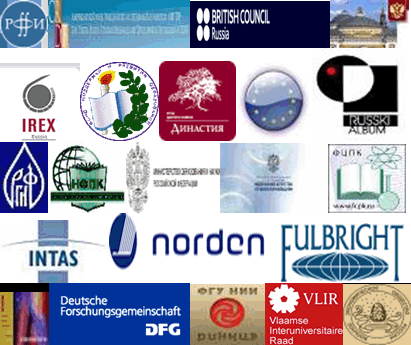 КОНКУРСЫ РОССИЙСКИХ И МЕЖДУНАРОДНЫХ ФОНДОВ И ПРОГРАММ